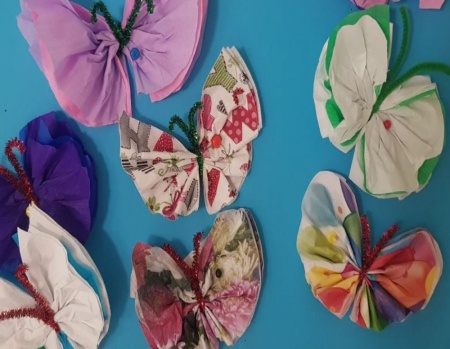 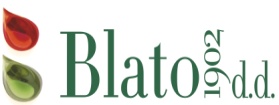                                   JELOVNIK ZA    ZA PERIOD   02.05.-31.05.2022.                                          I.Potenc. alergeni u hrani* PONEDJELJAK  01.05.PRAZNIK RADA    UTORAK 02.05.Maneštra „ pašta i fažol“ Odresci od suhog mesaDomaća slasticaejaje, mlijeko, gluten*Polub./miješ.kruhgluten*     SRIJEDA 03.05. Rižoto sa  piletinomSezonska salata (zelena ili kupus)Polub./miješ.kruh gluten*    SRIJEDA 03.05. Rižoto sa  piletinomSezonska salata (zelena ili kupus)Polub./miješ.kruh gluten*    ČETVRTAK 04.05. Mesna musaka ili polpete od miješanog mesa mlijeko i mlij.proiz* Restani krumpirDesert ili pudingPolub./miješ. kruh kruh gluten*    ČETVRTAK 04.05. Mesna musaka ili polpete od miješanog mesa mlijeko i mlij.proiz* Restani krumpirDesert ili pudingPolub./miješ. kruh kruh gluten*    ČETVRTAK 04.05. Mesna musaka ili polpete od miješanog mesa mlijeko i mlij.proiz* Restani krumpirDesert ili pudingPolub./miješ. kruh kruh gluten*  PETAK  05.05.Pohani filet oslića gluten,jaje,mlijeko*Blitva ili špinatSezonsko voćePolubijeli/miješ.kruh gluten*  PETAK  05.05.Pohani filet oslića gluten,jaje,mlijeko*Blitva ili špinatSezonsko voćePolubijeli/miješ.kruh gluten* II.Potenc. alergeni u hrani* PONEDJELJAK  08.05.Maneštra bobići(kukuruz,mrkva,krumpir,leća)  sa suhim mesom celer*Domaća slastica mlijeko i mlij.proiz.,orašasto voće*Polub./miješ. kruh gluten*    UTORAK 09.05.Pileći gulaš s graškom celer*PalentaPolub./miješ.kruh gluten*    SRIJEDA 10.05.JuhaPljeskavice na žaru ili mesne okruglice u umaku od rajčiceKrumpir piremlijeko*       Polub./miješ.kruh gluten*    SRIJEDA 10.05.JuhaPljeskavice na žaru ili mesne okruglice u umaku od rajčiceKrumpir piremlijeko*       Polub./miješ.kruh gluten*    ČETVRTAK 11.05. Pečeni pileći odresciKrpice s kupusom gluten,jaje*Fritule jaja.mlijeko gluten*Polub./miješ.kruh gluten*    ČETVRTAK 11.05. Pečeni pileći odresciKrpice s kupusom gluten,jaje*Fritule jaja.mlijeko gluten*Polub./miješ.kruh gluten*    ČETVRTAK 11.05. Pečeni pileći odresciKrpice s kupusom gluten,jaje*Fritule jaja.mlijeko gluten*Polub./miješ.kruh gluten*  PETAK  12.05.Tjestenina gluten,jaje* u tuna umaku ili pohani oslić gluten,jaje,mlijeko* s blitvom na dalmatinskiSezonsko voćePolub./miješ. Kruh gluten*  PETAK  12.05.Tjestenina gluten,jaje* u tuna umaku ili pohani oslić gluten,jaje,mlijeko* s blitvom na dalmatinskiSezonsko voćePolub./miješ. Kruh gluten*  III.Potenc. alergeni u hrani* PONEDJELJAK  15.05.Maneštra od ječma i povrća sa suhim mesom celer,glutenDomaća slastica  mlijeko i mlij.proiz.,jaja,orašasto voće*Polub./miješ.kruh gluten*    UTORAK 16.05.Krumpir gulaš   Salata ciklaJogurtPolub./miješ.kruh gluten*    SRIJEDA 17.05.Polpete od miješanog mesaVarivo od povrća (kelj,poriluk)Polub./miješ.kruh gluten*    SRIJEDA 17.05.Polpete od miješanog mesaVarivo od povrća (kelj,poriluk)Polub./miješ.kruh gluten*    ČETVRTAK 18.05. Pohani pileći odresci  jaje, mlijeko, gluten*Tjestenina u umaku od rajčice gluten,jaje* Desert mlijeko i mlij.proiz.,orašasto voće* Polub./miješ.kruh gluten*    ČETVRTAK 18.05. Pohani pileći odresci  jaje, mlijeko, gluten*Tjestenina u umaku od rajčice gluten,jaje* Desert mlijeko i mlij.proiz.,orašasto voće* Polub./miješ.kruh gluten*    ČETVRTAK 18.05. Pohani pileći odresci  jaje, mlijeko, gluten*Tjestenina u umaku od rajčice gluten,jaje* Desert mlijeko i mlij.proiz.,orašasto voće* Polub./miješ.kruh gluten*  PETAK  19.05.Rižoto od liganja muzgavci* Sezonska salataSezonsko voćePolub./ miješ.kruh gluten*  PETAK  19.05.Rižoto od liganja muzgavci* Sezonska salataSezonsko voćePolub./ miješ.kruh gluten*  IV.Potenc. alergeni u hrani* PONEDJELJAK  22.05.Maneštra (gusta juha) od povrća sa odrescima od mesa (junetina)celer,gluten*Domaća slastica mlijeko i mlij.proiz.,jaja,orašasto voće,gluten*Polub./miješ.kruh gluten*    UTORAK 23.05.Juneći gulaš sa mljevenim mesom (umak bolognese)Tjestenina gluten,jaje*Zelena salata sa ribanom mrkvomPolub./miješ.kruh gluten* SRIJEDA  24.05.Mesna juha s tjesteninom gluten,jaje,celer*Kotleti na žaruKrpice gluten,jaje*sa svježim kupusom Polub./miješ.kruh gluten* SRIJEDA  24.05.Mesna juha s tjesteninom gluten,jaje,celer*Kotleti na žaruKrpice gluten,jaje*sa svježim kupusom Polub./miješ.kruh gluten* SRIJEDA  24.05.Mesna juha s tjesteninom gluten,jaje,celer*Kotleti na žaruKrpice gluten,jaje*sa svježim kupusom Polub./miješ.kruh gluten*ČETVRTAK 25.05.Mesne okruglice u umaku ili musakaPire krumpir mlijeko i mlij.proiz*Desert jaje, mlijeko, gluten*Polub./miješ.kruh gluten*ČETVRTAK 25.05.Mesne okruglice u umaku ili musakaPire krumpir mlijeko i mlij.proiz*Desert jaje, mlijeko, gluten*Polub./miješ.kruh gluten*ČETVRTAK 25.05.Mesne okruglice u umaku ili musakaPire krumpir mlijeko i mlij.proiz*Desert jaje, mlijeko, gluten*Polub./miješ.kruh gluten*PETAK 26.05.Zapečena tjestenina sa sirom ili tjestenina u tuna umaku gluten,jaje*SalataSezonsko voćePolub./miješ.kruh gluten*PETAK 26.05.Zapečena tjestenina sa sirom ili tjestenina u tuna umaku gluten,jaje*SalataSezonsko voćePolub./miješ.kruh gluten*  V.Potenc. alergeni u hrani* PONEDJELJAK  29.05.Maneštra od ječma i povrća sa suhim mesom celer,glutenDomaća slastica mlijeko i mlij.proiz.,jaja,orašasto voće*Polub./miješ.kruh gluten* UTORAK  30.05.DAN DRŽAVNOSTI UTORAK  30.05.DAN DRŽAVNOSTI SRIJEDA  31.05.Juneći gulašPrilog palentaJogurtPolub./miješ.kruh gluten* SRIJEDA  31.05.Juneći gulašPrilog palentaJogurtPolub./miješ.kruh gluten* SRIJEDA  31.05.Juneći gulašPrilog palentaJogurtPolub./miješ.kruh gluten*